P O Z V Á N K AVážení rodičia, členovia občianskeho združenia OJ SRRZ – RZ pri škole a školskom zariadení Výkonný výbor Slovenskej rady rodičovských združení Vás srdečne pozýva na30.  CELOSLOVENSKÝ SNEM SLOVENSKEJ RADY RODIČOVSKÝCH ZDRUŽENÍ, ktorý sa koná v sobotu dňa 24. septembra 2022 so začiatkom o 10:00 hod v priestoroch salónika Reštaurácia Hafnergasse, Hrnčiarska ulica 25, 040 01 KošicePROGRAM SNEMU:I. Prezentácia:  10:00 – 10.10 hod.   	Prezentácia účastníkov SRRZ - RZ jednotlivých škôl a školských zariadení, ktorí majú na tento snem mandát                                II. Slávnostná časť:    10.10 – 10.20 hod.    	Príhovor k otvoreniu snemu a  privítanie hosťa    10.20 – 10.30 hod. 	ObčerstvenieIII. Pracovná časť 1.:    10.30 – 11.00 hod. 	Otvorenie a schválenie navrhovaného programu rokovania     11.00 – 11.10 hod.    	Voľba  pracovných komisií skrutátorov, mandátovej komisie, zapisovateľa                                      	zápisnice a 2 overovateľov                                        11.10 – 11.40 hod.    	Výročná správa o činnosti SRRZ za školský rok 2020/2021,  správa o hospo-                                      	dárení SRRZ za šk. rok 2020/2021     11.40 – 11.55 hod.     Informácia o prednáškach a seminároch v školskom roku 2020/2021    11.55 – 12.20 hod.    	Zhodnotenie edukácie počas pandémie koronavírusu na ochorenie COVID –                                       19 – komunikácia SRRZ so štátnymi orgánmi a prístup Európskej asociácie                                        rodičov k uvedenému stavu, komunikácia s MŠVVaŠ SR    12.20 – 12.30 hod.    	Návrh plánu práce na školský rok 2021/2022    12.30 – 12.45 hod.    	Návrh plánu rozpočtu SRRZ na školský rok 2021/2022IV:  Prestávka:    12.45 - 13.15 hod.     	Občerstvenie účastníkov snemuV: Pracovná časť 2.:   13.15 – 13.30 hod.     	Správa revíznej komisie za školský rok 2020/202113.30 - 14.00  hod.    	Plán obnovy a odolnosti Slovenska roky 2021 – 2026 pre komponenty na                                     využitie v školskom prostredí – výzvy ministerstiev v SR14.00 - 15.00  hod.    	Odborné školenie z účtovníctva, daní a  % zaplatenej dane z príjmov FO a PO   15.00 – 15.30  hod.    	Odborné školenie štatutárov RZ k zriaďovacím listinám   15.30 - 15.50  hod.     	Rôzne a diskusia   15.50 - 16.00  hod.     	Záver 30. celoslovenského snemu SRRZOrganizačné pokyny:Delegátov vysiela SRRZ - rodičovské združenie pri škole alebo pri školskom zariadení v počte jedného člena rady rodičov, ktorý donesie so sebou mandát s registračným číslom príslušného SRRZ – RZ a má jeden hlas. V prípade poverenia iného rodiča z toho istého SRRZ – RZ alebo z iného SRRZ - RZ, aby zastupoval aj Vaše SRRZ – RZ, je potrebné, aby mal splnomocnenie od štatutára toho SRRZ - RZ, ktoré ho poveruje na zastupovanie na tomto sneme a toto splnomocnenie musí byť overené u notára alebo na Matričnom úrade. Toto splnomocnenie, potvrdené - overené u notára alebo na Matričnom úrade,  je potrebné odovzdať pri registrácii.Cestovné a iné výdavky vo väzbe na zákon o cestovných náhradách hradí vysielajúca organizácia. Počas rokovania bude zabezpečené občerstvenie. Žiadame delegátov, aby obratom zaslali poštou alebo scan na e-mail priloženú návratku s informáciou o svojej účasti na adresu:Slovenská rada rodičovských združení, Široká 1920/2, 058 01 Poprad najneskôr do  16. 09. 2022,alebo na e-mail: predseda.srrzpp@gmail.com ; srrzpp@gmail.comTešíme sa na Vašu účasť a veríme, že Vašou konštruktívnou aktivitou prispejete k efektívnosti tohto rokovania v prospech vzdelávania, detí, pedagógov a rodičov v Slovenskej republike.Miesto konania môže byť upravené na základe rozhodnutia Regionálne úradu verejného zdravotníctva v Košiciach pre prípad zvýšeného výskytu ochorenia Covid -19 o čom Vás budeme informovať prostredníctvom web stránky www.srrz.sk a tiež e-mailom!Adresa:       	Hafnergasse, Hrnčiarska ulica č. 25, 040 01 KošiceKontakt: e-mail:  hafnergasse27@gmail.com ; mobilné č.: 0902 309 625Link: https://www.facebook.com/HafnerkaLink s mapou: https://www.menucka.sk/restauracia/kosice/hafnergasse/mapaDo tejto reštaurácie s dostanete peši z hlavnej železničnej stanice v Košiciach, taktiež z hlavnej autobusovej stanice v Košiciach, alebo autobusom č. 16  Smer jazdy  Podhradová -  2 zastávky s vystúpením na zastávke Vodná v Košiciach. Vlastným osobným motorovým vozidlom s možnosťou parkovania na ul. Vodnej.SMER JAZDY PODHRADOVÁNávratka30. Celoslovenského snemu sa za SRRZ - RZ pri ......................................................................						    	Názov a adresa SRRZ - RZ.......................................................................................................................................................Registračné číslo SRRZ - RZ: ...................................IČO SRRZ – RZ: ..............................................	Mandát má za SRRZ -RZ: Meno a priezvisko, titul	 	          Adresa bydliska..................................................               ......................................................................Číslo občianskeho preukazu: ............................................e-mail adresa: ....................................................................telefónny kontakt: .............................................              V ..................................................., dňa .........................                                                                   ............... ..................................................................                                                         	         Vypísať meno a priezvisko predsedu - štatutára                    	                                             SRRZ - RZ  jeho podpis a pečiatka SRRZ - RZTento lístok  máte povinnost doniesť k prezentácii na 30. Celoslovenský snem doKošíc,  dňa 24. 09. 2022, ktorý musí byť zhodný s návratkouČíslo mandátu je registračné číslo SRRZ -RZ ako člena SRRZ:.............................                                                                                                           Uviesť reg. číslo     Mandát za SRRZ - RZ pri: ..................................................................................................Adresa sídla SRRZ - RZ: ...................................................................................................Meno a priezvisko, titul: ...................................................................................................Číslo občianského preukazu: ............................................................................................e-mail adresa: .............................telefónny kontakt: .............................................              V ..................................................., dňa .........................                                                                   ............... ..................................................................                                                         	         Vypísať meno a priezvisko predsedu - štatutára                    	                                             SRRZ - RZ  jeho podpis a pečiatka SRRZ - RZUpozorňujeme, mandát musí byť na meno a priezvisko tej osoby, ktorá je uvedená na návratkeNávratka na ŠKOLENIE dňa 24. 09. 202230. Celoslovenského snemu sa za SRRZ - RZ pri .......................................................................						    	Názov a adresa SRRZ - RZ.......................................................................................................................................................Registračné číslo SRRZ - RZ: ...................................	Zástupca SRRZ – RZ na školenie*. Odborné školenie z účtovníctva, daní a  % zaplatenej dane z príjmov FO a PO  Odborné školenie štatutárov RZMeno a priezvisko, titul	 	          Adresa bydliska..................................................               ......................................................................Číslo občianskeho preukazu: ............................................e-mail adresa: .............................telefónny kontakt: .............................................              V ..................................................., dňa .........................Dať do krúžku písmeno podľa ktorého sa zástupca zúčastni školenia                                                                   ............... ..................................................................                                                         	         Vypísať meno a priezvisko predsedu - štatutára                    	                                             SRRZ - RZ  jeho podpis a pečiatka SRRZ - RZZastávkaZastávkaZastávkaObchodné centrum CassoviaPri prachárni, obchodné centráŽelezníkyStará nemocnicaKasárne, KulturparkDom umeniaám. osloboditeľovSenný trhStaničné námestie - nástupJakabov palácVodná - výstupMlynská baštaNárodné námestieTomášikovaMierVodárenskáPolianskaĎumbierskaPodhradová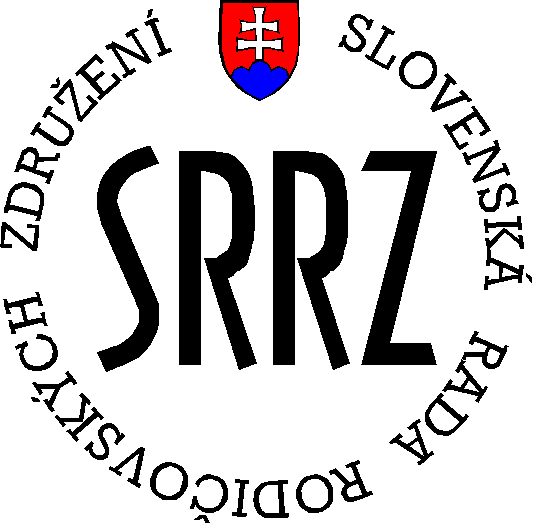 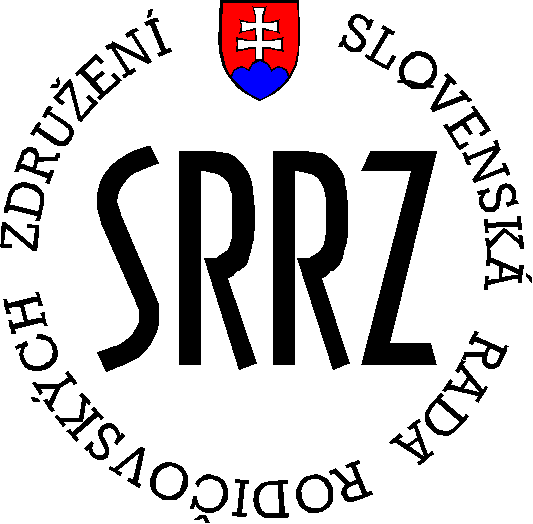 